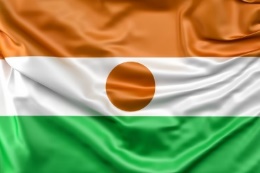 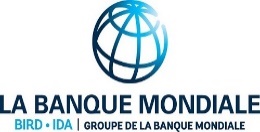 PROJET INTEGRE DE MODERNISATION DE L’ELEVAGE ET DE L’AGRICULTURE AU NIGER (PIMELAN) 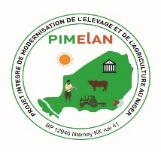 CANEVAS TYPE DE DEMANDE DE FINANCEMENT DE SOUS PROJETSFiche d’information préliminaire pour financement Guichet 1Rappel : le montant total de la subvention varie de 293 000 F à 1 758 000 FRégion de :…………………………………………………………………Département de :…………………………………………………………..Commune de :……………………………………………………………..Village/Campement de :…………………………………………………..Coordonnées géographiques du site ……………………………………Résumé du sous projet (maximum 3 lignes) Localisation du sous projetObjectifs du sous projetBénéficiaires directs et indirects du sous projet (les quantifier et les décrire) Il s’agit des propriétaires de la structure, ses clients, ses salariés, ses fournisseurs, etc.Résultats attendus de la réalisation du sous projet Activités principalesOrganisation mise en place pour la mise en œuvre du sous projet Plan d’investissement et de financement du sous projet : présenter le plan global du sous projet en remplissant le tableau ci-dessous. Plan de mise en œuvre du sous projet (en année) Répartition du financementLes promoteurs éligibles à ce programme sont : (1) Les promoteurs individuels dont les femmes et les jeunes organisés en groupes de deux (2) personnes au moins (informel) en activité dans la production, la transformation, le stockage et la commercialisation des produits agricoles, d’élevage de la pêche et de la pisciculture(2) Les organisations de producteurs (coopératives ou associations) en activité dans la production, la transformation, le stockage et la commercialisation des produits agricoles, d’élevage de la pêche et de la pisciculture(3) Les micros et petites entreprises du secteur agro-alimentaireLes promoteurs éligibles à ce programme sont : (1) Les promoteurs individuels dont les femmes et les jeunes organisés en groupes de deux (2) personnes au moins (informel) en activité dans la production, la transformation, le stockage et la commercialisation des produits agricoles, d’élevage de la pêche et de la pisciculture(2) Les organisations de producteurs (coopératives ou associations) en activité dans la production, la transformation, le stockage et la commercialisation des produits agricoles, d’élevage de la pêche et de la pisciculture(3) Les micros et petites entreprises du secteur agro-alimentairePromoteurs individuelsNom et prénom des demandeursSexe et âgeOP et MPENom OP ou MPE, Nom du/de la ResponsableNombre et liste des membres ou associés avec sexe et âgeStatut juridique et Référence de l’Acte de reconnaissance officielleAdresse (lieu, téléphone, E-mail, BP) des promoteursAdresse (lieu, téléphone, E-mail, BP) de l’OP ou MPE et du responsableDomaine d’activités des promoteursDomaine d’activités de la structureChaine de valeur concernée par le sous projetChaine de valeur concernée par le sous projetMaillon concerné par le projetMaillon concerné par le projetNombre d’année d’expérience dans l’activité de la chaine de valeur concernéeAnnée de créationNombre d’année d’expérience dans l’activité de la chaine de valeur concernéeCapacités de gestion du promoteurCapacités de gestion du promoteurPrincipales activités et expériences du ou des promoteurs et formation professionnelle ayant un lien avec la propositionPrincipales activités et expériences du ou des promoteurs et formation professionnelle ayant un lien avec la propositionDescription des activités des promoteurs : niveau d’activités et résultats en chiffres (surfaces, productions, ventes, …) pour le dernier exerciceDescription des activités des promoteurs : niveau d’activités et résultats en chiffres (surfaces, productions, ventes, …) pour le dernier exerciceDescription des moyens actuels (locaux, équipements, matériel, etc.) des promoteurs pour leurs activitésDescription des moyens actuels (locaux, équipements, matériel, etc.) des promoteurs pour leurs activités Nom des principaux partenaires techniques et financiers avec l’année de leur appuiNom des principaux partenaires techniques et financiers avec l’année de leur appuiNombre de membres de la famille – main d’œuvre temporaire ou salariés régulièrement utilisés. Nombre de membres de la famille – main d’œuvre temporaire ou salariés régulièrement utilisés.Description des outils d’enregistrement des informations techniques et économiques. Est-ce que les producteurs sont capables de noter les recettes et dépensesDescription des outils d’enregistrement des informations techniques et économiquesIntituléQuantitéPUMontantAnnée de réalisationSous-Total InvestissementsBesoin en fonds de roulement Total des besoins de financementActivitésAn 1An 2An 3An 4Personnes/partenaires impliqué(es)RubriquesApport personnelSubventionCrédit bancaireMontant (FCFA)Proportion (%)